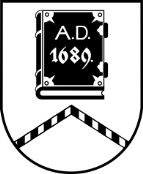 ALŪKSNES  NOVADA  PAŠVALDĪBAALŪKSNES SPORTA  SKOLA______________________________________________________________________________________________________________Reģistrācijas  numurs 90000019399Jāņkalna 17A, Alūksne, Alūksnes novads, LV-4301, tālrunis 64322654, e-pasts: albjss@aluksne.lvIEKŠĒJIE NOTEIKUMIALŪKSNĒ						 Apstiprināti ar 09.03.2023. direktora rīk. Nr.ASS/1-18/23/3ALŪKSNES SPORTA SKOLASIEKŠĒJĀS KĀRTĪBAS NOTEIKUMI 1.Vispārējie noteikumi Noteikumi izstrādāti saskaņā ar Izglītības likumu, Profesionālās izglītības likumu, Bērnu tiesību aizsardzības likumu, Alūksnes Sporta skolas (turpmāk Skolas)  nolikumu. Noteikumi ir attiecināmi uz audzēkņiem, kā arī uz Skolas apmeklētājiem, Skolas administrāciju un  pedagogiem. Noteikumi nosaka izglītības procesa organizāciju, audzēkņu drošību un veselības saglabāšanu, audzēkņu tiesības, pienākumus, vispārējos aizliegumus, atbildību par noteikumu neievērošanu, apbalvošanas sistēmu, izmaiņas iekšējās kārtības noteikumos. Noteikumi arī nosaka:1.4.1. izglītojamo uzvedības noteikumus izglītības iestādē, tās teritorijā un izglītības iestādes organizētajos pasākumos;1.4.2. evakuācijas plāna un informācijas par operatīvo dienestu izsaukšanu izvietojumu izglītības iestādē; 1.4.3. alkohola, cigarešu, narkotisko, toksisko un psihotropo vielu, gāzes baloniņu, gāzes pistoļu, šaujamieroču un auksto ieroču iegādāšanās, lietošanas, glabāšanas un realizēšanas aizliegumu Skolā un tās teritorijā;1.4.4. audzēkņa rīcību, ja izglītojamais kādas personas darbībā saskata draudus savai vai citu personu drošībai;1.4.5. administrācijas un pedagogu rīcību, ja tiek konstatēta fiziska vai emocionāla vardarbība pret audzēkni;1.4.7. citus jautājumus, kurus Skola uzskata par būtiskiem. Iestājoties Skolā, ar iekšējās kārtības noteikumiem audzēkņus iepazīstina treneris. Iesniegumā audzēkņu vecāki ar parakstu apliecina iepazīšanos ar noteikumiem. Grupu treneri katra mācību gada sākumā atkārtoti iepazīstina audzēkņus ar iekšējās kārtības noteikumiem. Audzēkņus, kuri iestājās Skolā mācību gada laikā, ar noteikumiem iepazīstina iestāšanās brīdī. Audzēknis atbilstoši spējām un prasmēm to apliecina ar ierakstu "iepazinos", norādot datumu un parakstu grupu mācību darba uzskaites žurnālā. Noteikumi ir publicēti Skolas mājas lapā. Darbinieki ar noteikumiem tiek iepazīstināti vienlaikus ar darba tiesisko attiecību uzsākšanu Skolā. Noteikumi ir Skolas darba kārtības noteikumu neatņemama sastāvdaļa, un tos  apstiprina Skolas direktors.2.Izglītības procesa organizācija Izglītības formas Skolā ir grupu un individuālās mācību treniņu nodarbības (turpmāk – nodarbības), sacensības, treniņnometnes un atjaunošanās pasākumi. Nodarbības notiek saskaņā ar Skolas direktora apstiprinātiem nodarbību grafikiem, kuros ir noteikti nodarbību laiks un vieta.  Nodarbības laikā jāievēro attiecīgās sporta bāzes iekšējās kārtības noteikumi, ar kuriem audzēkņus mācību gada sākumā iepazīstina treneris. Nodarbības ilgums ir 40 minūtes. Nodarbības laikā par  kārtību atbild  treneris. Nodarbību grafikā paredzētajā laikā audzēknim atbilstošā sporta tērpā jāatrodas noteiktajā nodarbību vietā. Neparedzētos gadījumos trenerim ir tiesības mainīt nodarbības laiku un vietu. Slodžu un atpūtas režīms nodarbībās ir trenera kompetencē, nodarbības var notikt bez starpbrīžiem. Ja 15 minūtes pēc paredzētā nodarbības sākuma treneris nav ieradies, un nav sazinājies, audzēkņiem jāapģērbjas un jādodas uz mājām. Vecākiem par nenotikušo nodarbību jāziņo Sporta skolas direktoram. Pēc nodarbības sākuma audzēkņa iziešana vai ienākšana nodarbību vietā ir jāsaskaņo ar treneri.Nodarbību apmeklējumu treneri fiksē grupas žurnālā portālā e-klase.3.Audzēkņu drošības un veselības nodrošināšana Katra mācību gada septembrī treneris iepazīstina audzēkņus ar drošības instrukcijām „Par ugunsdrošību”, „Par elektrodrošību”, „Par pirmās palīdzības sniegšanu”, „Par drošību konkrētā sporta veida  nodarbībās” (1.-6.pielikums), par ko audzēkņi attiecīgās instruktāžas veidlapas ailēs ieraksta instruktāžas datumu un parakstās. Pirms katra izbraukuma uz sacensībām un treniņnometnēm   treneris atkārtoti instruē audzēkņus par drošības un kārtības noteikumiem izbraukuma laikā (7.pielikums) Katra mācību gada sākumā treneris iepazīstina audzēkņus ar sporta bāzes, kur notiek treniņi, evakuācijas plānu un parāda vietu, kur izvietota informācija par operatīvo dienestu izsaukšanu, kā arī rīcību ekstremālās situācijās. Nodarbību laikā sporta zālēs un ģērbtuvēs nedrīkst atrasties nepiederošas personas, par to ierašanos nekavējoties jāziņo sporta  bāzes vai trenerim. Izglītojamajiem aizliegts pieļaut tādu rīcību, kas varētu radīt draudus paša un citu cilvēku veselībai un drošībai. Izglītojamā pienākums ir neiesaistīties apšaubāmās un nepazīstamu cilvēku kompānijās, rīcībās un sarunās. Emocionālās un fiziskās vardarbības vai citu draudu savai un citu personu drošībai gadījumos audzēkņa pienākums ir nepiekrist draudu izraisītāja rīcībai, nekavējoties saukt palīgā pieaugušos: pedagogus vai Skolas vai sporta bāzes darbinieku, laicīgi lūgt palīdzību vecākiem. Evakuācijas plāni izvietoti Skolas telpās visiem redzamās vietās. Ārkārtas situācijās, atskanot trauksmes signālam tiek veikta izglītojamo evakuācija saskaņā ar evakuācijas ceļiem uz evakuācijas izeju. Audzēkņi izpilda pedagoga vai Skolas darbinieka norādījumus vai rīkojas atbilstoši evakuācijas plānam. Par Skolas darbinieku maldināšanu par ekstremālām situācijām audzēknis atbild normatīvajos aktos noteiktajā kārtībā.Traumu vai pēkšņu veselības traucējumu gadījumos audzēknis vēršas pie jebkura  pedagoga vai skolas darbinieka, kas izvērtējot situāciju izsauc neatliekamo medicīnisko palīdzību un ziņo audzēkņa vecākiem. Skola ir tiesīga ierobežot izglītojamā tiesības uz privātīpašuma neaizskaramību gadījumos, ja tas apdraud paša izglītojamā intereses, citu izglītojamo, pedagogu, izglītības iestādes vadības un apmeklētāju tiesības, kā arī izglītības procesu un iekšējo kārtību izglītības iestādē, izglītības iestādes mantu vai kā citādi ir saistīts ar tiesību pārkāpumu (pamatojums: Satversmes 105.pants, Izglītības likuma 54. pants un Bērnu tiesību aizsardzības likuma 22. un 23.pants). Skolas pienākums ir novērst pārkāpumu vai jebkuru tā rašanās iespējamību, audzēknim labprātīgi novēršot to, kā arī lemt par nepieciešamību ziņot pašvaldības pārstāvjiem (bāriņtiesa, policija) un izglītojamā likumiskajiem pārstāvjiem situācijas noregulēšanai, ja pārkāpums (vai pamatotas aizdomas par pārkāpumu) netiek labprātīgi novērstas no audzēkņa puses.Vardarbības novēršanu Skolā detalizētāk nosaka „Kārtība par direktora un pedagogu rīcību, ja tiek konstatēta fiziska vai emocionāla vardarbība pret audzēkni”, kas ir šo noteikumu neatņemama sastāvdaļa un ar tiem iepazīstina tāpat, kā ar šiem noteikumiem.4.Audzēkņu tiesības Iegūt valsts vai pašvaldības daļēju apmaksātu profesionālās ievirzes vai interešu  izglītību sportā. Ikvienam audzēknim ir tiesības uz netraucētu mācību procesu treniņu laikā. Mācību un audzināšanas procesā brīvi izteikt un aizstāvēt  savas domas un uzskatus. Sniegt priekšlikumus par mācību-treniņu darba, nodarbību apstākļu, sabiedriskās dzīves uzlabošanu Skolas administrācijai. Audzēkņiem ir tiesības uz dzīvībai un veselībai drošiem apstākļiem Skolā un tās organizētajos pasākumos. Saņemt valsts apmaksātu profilaktisko padziļināto veselības pārbaudi no 10 gadu vecuma. Ierosināt  izveidot audzēkņu pašpārvaldi un piedalīties  tās darbībā atbilstoši  šīs mācību iestādes   vai pašpārvaldes nolikumam. Piedalīties sabiedriskajā darbībā. Saņemt informāciju  par plānotajām sacensībām, atteikties tajās piedalīties traumu un saslimšanas gadījumos. Uz personiskās mantas aizsardzību nodarbību laikā. Ja sacensību vai treniņu laikā netiek nodrošināta atsevišķa slēdzama ģērbtuve grupai, vērtīgās lietas jānodod glabāšanā pie trenera.Pieprasīt no trenera tolerantu un vienlīdzīgu attieksmi pret sevi un grupas biedriem. Pēc profesionālās ievirzes programmas apguves saņemt apliecību „Par profesionālās ievirzes izglītību”5.Audzēkņu pienākumi (sadarbībā ar vecākiem) Pārstāvēt Sporta skolu dažāda mēroga sacensībās. Regulāri apmeklēt treniņu nodarbības, celt savu sporta meistarību, pielikt maksimālas pūles, lai sasniegtu labākos rezultātus sacensībās, uzņemties personisku atbildību par savu sportisko rezultātu izaugsmi. Precīzi laikā ierasties uz treniņu nodarbībām un sacensībām, bet, ja kādu iemeslu dēļ nevar ierasties, tad par to informēt treneri.  Ja kavējuma iemesls ir slimība, ilgāka par 2 nedēļām, iesniegt trenerim vai Skolas administrācijā ārsta zīmi. Uz treniņu nodarbībām un sacensībām  ierasties tīrā, kārtīgā sporta tērpā,  atbilstošos apavos. Ievērot personīgās higiēnas prasības.  Ierasties treniņa nodarbību vietā ne ātrāk kā 15-20 min. pirms nodarbības sākuma, savlaicīgi ziņot par nodarbības kavējumu.  Audzēkņi nedrīkst aiziet no treniņu nodarbībām bez trenera atļaujas.  Treniņu nodarbībās būt disciplinētam un uzmanīgam, netraucēt trenera un  treniņu biedru darbu.  Ievērot vispārpieņemtas ētikas un morāles normas saskarsmē ar grupas biedriem, treneriem,  nodarbību vietas apkalpojošo personālu, tiesnešiem un pretiniekiem sacensībās (būt pieklājīgam, sveicināties, nerunāt rupjības u.tt)    Par jebkuru konfliktsituāciju nodarbību vai sacensību laikā ir informēt grupas treneri. Nekavējoties ziņot trenerim, ja audzēknis kādas personas darbībā saskata draudus savai vai citu personu drošībai Ievērot tīrību un kārtību treniņu un sacensību vietā (nemest  papīrus, košļājamās gumijas, dzērienu pudeles un bundžas un citus atkritumus tiem neparedzētās vietās). Saudzēt Skolas  mācību līdzekļus, telpas un inventāru, atlīdzināt nodarītos materiālos zaudējumus. Saudzēt apkārtējo vidi, vajadzības gadījumā piedalīties Skolas apkārtnes un treniņu vietas uzkopšanā. Zināt un ievērot CSN ceļā uz Skolu, transporta līdzekļos un drošības noteikumus pārgājienos, ekskursijās un  izbraukumos uz sacensībām. Informēt  treneri, ja ārsts audzēknim ieteicis veikt izmaiņas fiziskajās nodarbībās. Beidzot apmācību atgriezt Skolas izsniegto  sporta formu un  sporta inventāru (ja nav savādākas vienošanās). Ar savu rīcību, darbību un līdzdalību veicināt Skolas prestiža celšanu  un spodrināt   savas Skolas, sava novada un savas valsts vārdu. Ar cieņu izturēties pret valsts, novada un Skolas simboliem, kā arī citu rasu, tautību, etnisko grupu pārstāvjiem.6. Vispārējie  aizliegumi Fiziski un  morāli  aizskart citus audzēkņus, tos pazemot. Aiztikt, bojāt vai piesavināties  citu personīgās mantas. Smēķēt un lietot  alkoholu, narkotiskās un psihotropās vielas Skolā un tās teritorijā vai ierasties uz treniņu vai sacensībām reibumā, kā arī izplatīt apreibinošās vielas Bojāt Skolas vai treniņu bāzes telpas un inventāru. Lietot aizliegtas stimulējošas vielas (dopingu). Ienest treniņu nodarbību vai sacensību vietā un darboties ar aukstajiem ieročiem, gāzes baloniņiem, gāzes pistolēm, šaujamieročiem, sprāgstvielām, ķīmiskām vielām un citām kaitīgām  vielām (izņemot biatlona nodarbībās pieļaujamie šaujamieroči) Spēlēt azartspēles Skolas telpās un treniņu vietās, lai gūtu materiālu vai citu labumu. Veikt jebkādas šajos noteikumos neminētās darbības, kas ir pretrunā ar sabiedrībā vispārpieņemtajām ētikas un morāles normām. Atteikties izpildīt Skolas darbinieka likumīgās prasības; Lietot necenzētus vārdus;Mācību-treniņu nodarbībās, sapulcēs un pasākumos filmēt un ierakstīt notikuma norisi, ja tas nav paredzēts mācību procesa ietvaros vai neformāla pasākuma ietvaros. Attiecīgo darbību veikšanai nepieciešams Skolas direktora saskaņojums. Par šī noteikumu pārkāpumu audzēkņa rīcība tiek izvērtēta Skolas pedagoģiskajā padomē, kā arī autortiesību, fizisko personu datu aizsardzības tiesību un citu tiesību pārkāpumu gadījumos direktors lemj par nepieciešamību papildus ziņot tiesībaizsardzības iestādēm, ja pārkāpums satur administratīvā pārkāpuma vai noziedzīga nodarījuma pazīmes.7. Atbildība par noteikumu neievērošanuPar augstāk minēto noteikumu neievērošanu Ja pārkāpuma rezultātā ir radīti materiālie zaudējumi, tiek sastādīts akts, kurā konstatē kaitējuma apmēru, kurš vainīgajam vai vainīgā vecākiem (aizbildņiem) jāatlīdzina. Par atkārtotiem rupjiem skolas iekšējās kārtības noteikumu pārkāpumiem audzēknis tiek atskaitīts no Sporta skolas. Administratīvi vai krimināli sodāmus pārkāpumus Sporta skola neizmeklē, bet ziņo par tiem tiesību sargājošām iestādēm. Pamudinājumu un apbalvojumu sistēmaNoslēguma jautājumi Izmaiņas skolas iekšējās kārtības noteikumos var ieteikt audzēkņi, Skolas padome, pedagoģiskā padome, dibinātājs un audzēkņu vecāki. Izmaiņas iekšējās kārtības noteikumos apstiprina Skolas direktors. Atzīt par spēku zaudējušiem 12.01.2015. Alūksnes pilsētas Bērnu un jaunatnes sporta skolas iekšējās kārtības noteikumus.IzskatītiPedagoģiskās padomes sēdē 2023.gada 28.februārīPielikumā drošības noteikumi:Iekšējās kārtības un drošības noteikumi basketbola nodaļas audzēkņiemIekšējās kārtības un drošības noteikumi biatlona nodaļas audzēkņiemIekšējās kārtības un drošības noteikumi džudo nodaļas audzēkņiemIekšējās kārtības un drošības noteikumi vieglatlētikas nodaļas audzēkņiemIekšējās kārtības un drošības noteikumi volejbola pulciņa audzēkņiemIekšējās kārtības un drošības noteikumi futbola nodaļas audzēkņiemIekšējie kārtības un drošības noteikumi izbraucienu laikā.APSTIPRINU:                                               Direktore Līga TomsoneIEKŠĒJIE KĀRTĪBAS UN DROŠĪBAS NOTEIKUMI IZBRAUCIENU LAIKĀ Ar direktora rīkojumu   noteikt atbildīgo personu.Pirms izbrauciena informēt audzēkņus par:Sacensību/treniņu laiku  un vietu;Paredzēto ilgumu;Izbraukšanas un plānoto atgriešanās laiku;Izbrauciena mērķiem un uzdevumiem;Nepieciešamo līdzņemamo apģērbu, ekipējumu.Pirms brauciena uzsākšanas:Pēc saraksta pārbaudīt brauciena dalībniekus;Sporta inventāru novietot bagāžas nodalījumā un / vai nostiprināt , lai novērstu tā patvarīgu bīstamu izkustēšanos;Ieņemt paredzētās vietas;Ja transporta līdzeklis ir aprīkots ar drošības jostām, obligāti piesprādzēties.Brauciena laikā audzēkņiem aizliegts:4.1.Pamest sēdvietu un pārvietoties pa transportlīdzekli;4.2.Aizkraut ejas, izejas durvis, pārvietošanās ceļus;4.3.Bez saskaņošanas ar atbildīgo personu un vadītāju atvērt logus;4.4.Izmest pa logu jebkādus priekšmetus, izlikt pa logu rokas vai citas ķermeņa daļas;4.5.Uzvesties skaļi un traucēt vadītāja vai atbildīgās personas darbu;4.6.Lietot jebkādas apreibinošas vielas (alkohols, narkotikas u.c);4.7.Lietot jebkādas viegli uzliesmojošus priekšmetus (sērkociņus, šķiltavas, u.c.) Īslaicīgo pieturu laikā:5.1.Savu sēdvietu atstāt tikai pēc transportlīdzekļa pilnīgas apstāšanās un atbildīgās personas atļaujas;5.2.Pa ejām pārvietoties bez drūzmas, negrūstīties;5.3.Ārā izkāpt uzmanīgi, nelēkt;5.4.Pēc izkāpšanas nepārvietoties pa ceļa braucamo daļu;5.5.Pirms brauciena turpināšanas pārliecināties vai visi ir savās vietās un apsēdušies, piesprādzējušies.Ierodotioes galapunktā:6.1.Savu sēdvietu atstāt tikai pēc transportlīdzekļa pilnīgas apstāšanās un atbildīgās personas atļaujas;6.2.Neatstāt transporta līdzeklī atkritumus (savākt un ievietot atkritumu tvetrnē);6.3.Pa ejām pārvietoties bez drūzmas, negrūstīties;6.4.Ārā izkāpt uzmanīgi, nelēkt;6.5.Pārliecināties, vai nav atstātas personīgās mantas un inventārs;      7.   Par visām neparedzētām un ārkārtas situācijām informēt atbildīgo personu.LīmenisKas izskataKārtība kādā izskataFiksēšana1Jebkurš Sporta skolas darbinieksGrupas trenerisMutisks aizrādījumsMutisks ziņojums grupas trenerimMutisks aizrādījumsIndividuālas pārrunasPārrunas grupas kolektīvāRakstiska paskaidrojuma pieprasīšanaTelefonisks ziņojums vecākiemSaruna klātienē audzēknis + vecāks +treneris-Mutisks vai rakstisks ziņojumsdirektoram.2DirektorsPārkāpuma izskatīšana audzēknis + direktors + vecāki + trenerisVienošanās  rakstiska fiksēšana parakstot visām iesaistītajām pusēm.Rakstisks aizrādījumsRakstisks rājiens.3Pedagoģiskās padomes sēdePārkāpuma izskatīšana pedagoģiskās padomes sēdē, pēc nepieciešamības pieaicinot iesaistītās puses.Līdz pat lēmumam izslēgt no Sporta skolasRakstiski fiksēts lēmums sēdes protokolā4Pašvaldības institūcijas iesaistīšana(bāriņtiesa, pašvaldības policija u.c.)Pārkāpumu izskata konkrētajā iestādē esošajā kārtībāRakstiski fiksēts protokols.LīmenisKas izskataKārtība kādā izskataTālākā iespējamā darbība1Sporta trenerisPersonīga uzslavaUzslava publiskiMutiska pateicība vecākiemRekomendē augstākam apbalvojumam2Nodaļas treneriSkolas iespējas materiālo balvu piešķiršanāDiplomi, atzinības raksti.Rekomendē augstākam apbalvojumam3Skolas administrācijaPieņemšana pie direktora kopā ar treneri un vecākiem.Pieteikšana Izglītības pārvaldes naudas balvām saskaņā ar Alūksnes novada pašvaldības “Kārtība par naudas balvas, stipendijas un papildus finansējuma piešķiršanu Alūksnes novada pašvaldības izglītības iestāžu izglītojamajiem un pedagogiem”Pieteikšana pašvaldības stipendijām.Pieteikšana pašvaldības apbalvojumam “Pagodinājums sportā”4PašvaldībaApstiprina balvu “Pagodinājums sportā”